Asynchronous Learning for Grade 4-6 Core FrenchWeek of March 1, 2021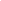 Les femmes et les filles de sciencesBut d’apprentissage: Je lis et je regarde des vidéos pour apprendre plus des femmes et des filles de science. Je réfléchis à mes opinions et je fais des liens personnels. But d’apprentissage: Je lis et je regarde des vidéos pour apprendre plus des femmes et des filles de science. Je réfléchis à mes opinions et je fais des liens personnels. Bonjour les amis! En février, on fête beaucoup de choses, y compris la Journée internationale des femmes et des filles de sciences. Nous allons explorer les sciences cette semaine.Utilise ce dictionnaire visuel pour t’aider et pour ajouter du vocabulaire nouveau que tu apprends.Bonjour les amis! En février, on fête beaucoup de choses, y compris la Journée internationale des femmes et des filles de sciences. Nous allons explorer les sciences cette semaine.Utilise ce dictionnaire visuel pour t’aider et pour ajouter du vocabulaire nouveau que tu apprends.La Journée internationale des femmes et des filles de sciencesLis ce paragraphe: La Journée internationale des femmes et des filles de sciences est une journée pour célébrer les  contributions des filles et des femmes dans le domaine des sciences. La célébration se déroule le 11 février. Cette journée est une occasion pour encourager les filles à étudier les sciences et choisir les métiers dans ce domaine.Réponds à ces questions.Qu’est-ce que tu sais à propos de cette journée?Qu’est-ce que c’est la Journée internationale des femmes et des filles de sciences ?Quand est-ce qu’on célèbre ce jour spécial?Les stéréotypes Des fois, on entend que les sciences ou les maths sont seulement pour certaines personnes (comme les garçons), mais ce n’est pas vrai. Tout le monde peut faire du travail en STIM! Tout le monde est capable! (STIM=sciences, technologie, ingénierie et maths)Découvre avec Mily et ses amis. Regarde cet épisode de la série Mily Miss Questions de Idéllo: La Galaxie des métiers.Qu’est ce que les personnages dans la vidéo veulent devenir? (Regarde l'émission de nouveau et lis aussi la transcription de la vidéo pour t’aider.)Quelle profession veux-tu avoir dans l’avenir?Qu’est-ce que tu veux être/devenir?Je veux être…. (profession)Je veux devenir (profession)Pour découvrir d’autres métiers et apprendre du vocabulaire pour des métiers,  tu peux regarder ces vidéos:  Mini-TFO - Les métiers.Ajoute de nouveaux mots à ton dictionnaire personnel. Les femmes scientifiquesEst-ce que tu connais des femmes scientifiques?Regarde ces affiches de Elise Gravel Les femmes scientifiques.Quels sont les métiers/les professions de chaque femme sur les affiches?Quel métier trouves- tu intéressant? Je trouve… intéressant.Pourquoi?Parce que...Choisis une des femmes sur une affiche de Elise Gravel ou quelqu’un d’autre que tu connais. Crée une affiche unique pour cette femme avec des détails importants. son nomsa professionson paysd'autres faits intéressantsSois créatif/créative!